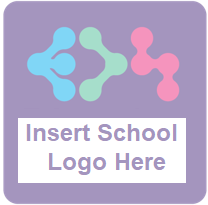 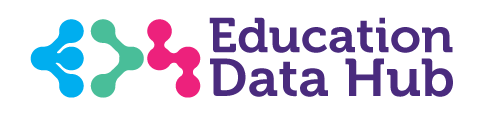 The school has Internet access and access to digital technologies to help our learning. In return, we will agree to these rules to keep everyone safe and help us be fair to others.I will use only my own login and password and I will not share it.I will only access the Internet with the permission and supervision of a member of staff.I will not access, copy, or delete other people's files.I will only use computers and digital devices for schoolwork and homework.I will not bring USB drives or other removable storage media into school without permission.I will not try to download programmes or apps or upload content to the internet without permission.I will only email or message people my teacher has approved and any messages / chats will be friendly, polite, and sensible.I will not copy other people’s work and pass it off as my own.I will not share my or anyone else’s personal information online, including photos/images without permission or I will not arrange to meet in person anyone I have only met online.To help protect other pupils and myself, I will tell a teacher if there is anything I am unhappy with or if I see a computer warning message.I will ask for help if I am not sure what to do.I understand that the school can check my computer files and the Internet sites I visit.I will not download programs, apps, or files to school devices from the Internet.I will not print, unless it is related to my work.I will take care of the devices and equipment I use and I will treat them with respect.Name of child: _______________________________________Signed by __________________________________________ (Child)Parent/CarerI have read through the school’s IT policy, and I understand school expectations.I have read through the Acceptable Use Agreement with my child and explained what is expected of them.I understand that the school will take every reasonable precaution, including monitoring and filtering systems, to ensure young people are safe when using the internet and digital technology.I understand that the school cannot ultimately be held responsible for the nature and content of materials accessed on the internet and using digital technologies.I will encourage my child to seek help and support if they raise concerns about the online world and I will inform school if I have any online safety concerns.I understand that my child’s activity on school systems will be monitored and that the school will contact me if they have concerns about any possible breaches of the Acceptable Use Agreement.Signed: ________________________________________ (Parent/Responsible Adult)